МОН РК АО «Финансовый центр» Студенческий образовательный кредит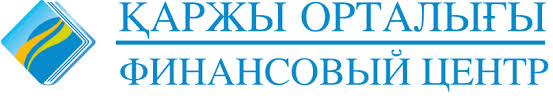 Министерство образования и науки РКАО «Финансовый центр»Студенческий образовательный кредитДля оплаты обучения в учебных заведениях КазахстанаКредит оформляется на самого студента, в банках-партнерах;Сумма кредита не ограничена;Без залога;Под гарантию АО «Финансовый центр»;Срок кредитования до 10 лет;Погашение кредита через 6 месяцев после окончания учебного заведения;Сопровождение при оформлении кредита.Образовательный кредитпод гарантию АО «Финансовый центр»	В целях расширения доступности обучения в колледжах и вузах Казахстана, абитуриенты и студенты могут получить без залоговые студенческие кредиты с отсрочкой по оплате суммы основного долга сроком до 10 лет. В качестве залогового обеспечения по кредитам выступает гарантия Финансового центра при Министерстве образования и науки Республики Казахстан.Преимущества:- льготный период (отсрочка): погашение суммы основного долга производится с истечением срока обучения и 6 месяцев после его окончания учебы;- высокий срок кредитования: до 10 лет, с возможностью досрочного погашения без взимания штрафных санкций; - доступность кредита по всему Казахстану- отсутствие ограничений по сумме кредита (не более стоимости обучения);- отсутствие ограничений по выбору учебного заведения;Шаги по оформлению:Получение студенческого кредита выглядит следующим образом:                                 1) абитуриент/студент обращается в банк или в Финансовый центр для получения консультации, собирает необходимые документы и сдает их в банк в своем регионе или по месту обучения; 2) после положительного решения со стороны банка и Финансового центра, заключается договор займа с банком и сумма кредита перечисляется на счет учебного заведения;Для получения студенческого кредита требуется наличие одного/двух созаемщиков, имеющих доходы, полученные по основному месту работы, и пенсионные отчисления за последние 6 месяцев.Банки-участники:Консультация:г. Нур-Султан, пр. Мангилик ел, 188 701 712 42 88www.credit.fincenter.kz www.fincenter.kz010000, город Астана, ул. Мәңгілік Ел, 18, 3 этаж тел/факс: 8 (7172) 695-060, 448-868 mail: fincenter@fincenter.kz http://credit.fincenter.kzСправочно:
АО «Финансовый центр» создано в соответствии с постановлением Правительства Республики Казахстан от 1 июня 2005 года № 541 путем преобразования государственного учреждения «Финансовый центр» Министерства образования и науки Республики Казахстан.Основным предметом деятельности АО «Финансовый центр» является выдача гарантий по образовательным кредитам, предоставляемыми финансовыми организациями, предусматривающих исполнение в денежной форме, а также обеспечение возврата ранее выданных государственных образовательных и студенческих кредитов.Условия/Банки-партнеры ГОКForteBank (только для студентов АО «Новый экономический университет имени Т.Рыскулова)Нурбанк TengriBankСбербанк    % в годОт 10 % От 20 %От 20 %Кредитование приостановленоСумма займа, в тенгеОт 150 000 до 3 000 000От 150 000 до 5 000 000От 150 000 до 6 000 000Кредитование приостановленоCрок кредитованияДо 10 летДо 10 летДо 10 летКредитование приостановленоОбеспечениеЗалог не требуется, при отсутствии дохода заемщика, требуется наличие созаемщикаЗалог не требуется, при отсутствии дохода заемщика, требуется наличие созаемщикаЗалог не требуется, при отсутствии дохода заемщика, требуется наличие созаемщикаКредитование приостановленоФорма обученияБакалавриат    БакалавриатКолледжи, ВУЗы (Бакалавриат, Магистратура, Докторантура) Если ребенку нет 18, то можно оформить нотариально заверенное согласие родителейКредитование приостановленоЛьготный период при погашенииВо время обучения и в течении 6 месяцев после окончания учебного заведения имеется возможность оплачивать только проценты, без погашения основного долга  Во время обучения и в течении 6 месяцев после окончания учебного заведения имеется возможность оплачивать только проценты, без погашения основного долга  Во время обучения и в течении 6 месяцев после окончания учебного заведения имеется возможность оплачивать только проценты, без погашения основного долга  Кредитование приостановленоОбщие требованияГражданство РК, постоянная или временная регистрации по месту жительства (прописка) на территории РК, поступление или обучение в учебных заведениях РК    Гражданство РК, постоянная или временная регистрации по месту жительства (прописка) на территории РК, поступление или обучение в учебных заведениях РК    Гражданство РК, постоянная или временная регистрации по месту жительства (прописка) на территории РК, поступление или обучение в учебных заведениях РК    Кредитование приостановленоТребования по успеваемостиСтудент должен набрать не ниже 70 баллов по результатам ЕНТ/КТ, не ниже 2 баллов по GPA или 3,75 баллов по пятибалльной системе по результатам текущей экзаменационной сессии Студент должен набрать не ниже 50 баллов по результатам ЕНТ/КТ; не ниже 1,33 баллов по GPA или 3,5 баллов по пятибалльной системе по результатам текущей экзаменационной сессииСтудент должен набрать не ниже 50 баллов по результатам ЕНТ/КТ; не ниже 1,33 баллов по GPA или 3,5 баллов по пятибалльной системе по результатам текущей экзаменационной сессииКредитование приостановлено